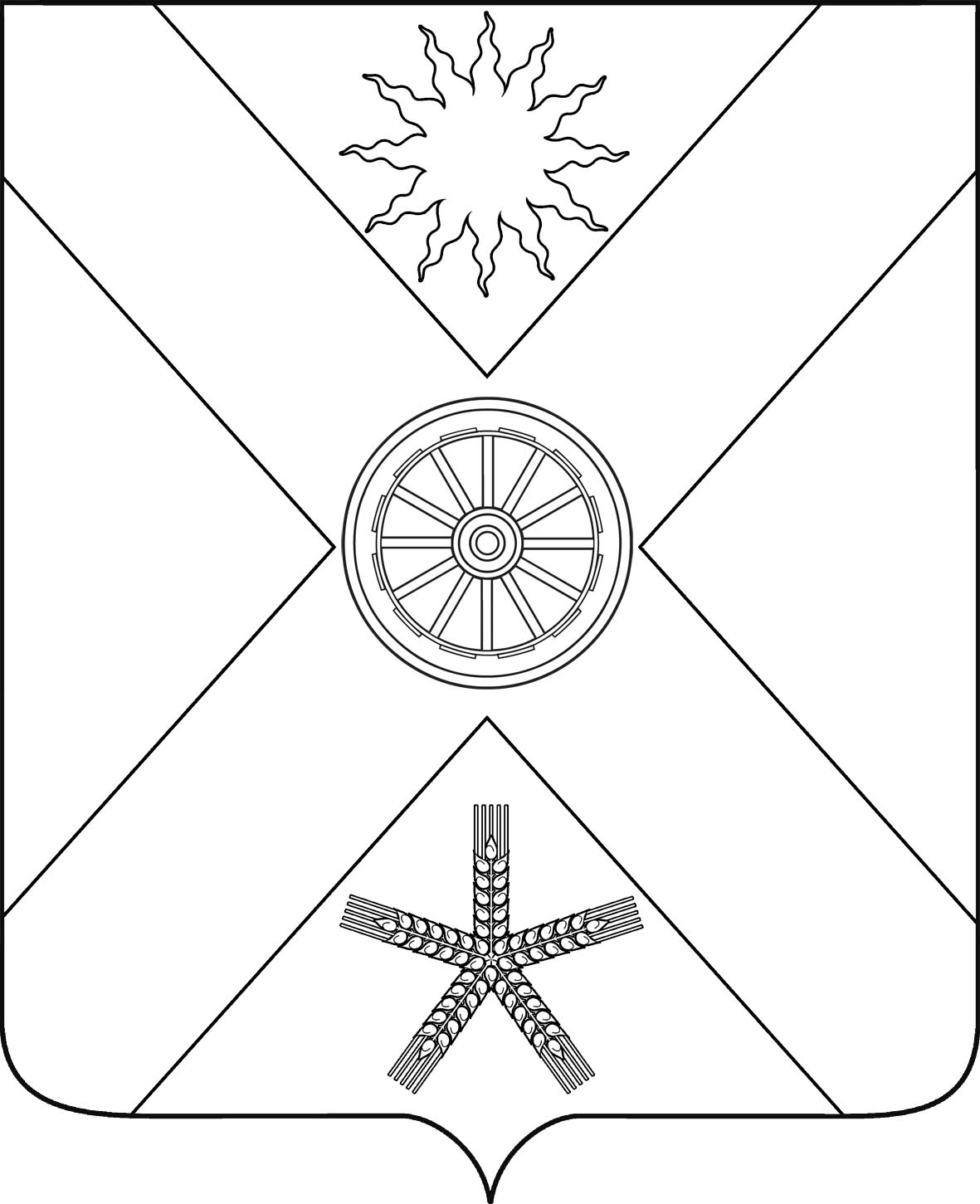 РОССИЙСКАЯ ФЕДЕРАЦИЯРОСТОВСКАЯ  ОБЛАСТЬ ПЕСЧАНОКОПСКИЙ РАЙОНМУНИЦИПАЛЬНОЕ ОБРАЗОВАНИЕ«ПЕСЧАНОКОПСКОЕ СЕЛЬСКОЕ ПОСЕЛЕНИЕ»АДМИНИСТРАЦИЯ ПЕСЧАНОКОПСКОГО СЕЛЬСКОГО ПОСЕЛЕНИЯПОСТАНОВЛЕНИЕ09.01.2014                                           №  6                               с. Песчанокопское«О мерах по предупреждению чрезвычайных ситуаций в период весеннего половодья 2014   года и периода 2014-2015 г.г. на территории Песчанокопского сельского поселения».В соответствии с Федеральным законом от 06.10.2003 №131-ФЗ «Об общих принципах организации местного самоуправления в Российской Федерации», Уставом муниципального образования «Песчанокопского сельского поселения», для организации пропуска паводковых вод на водостоках и водохозяйственных объектах поселения в целях предупреждения чрезвычайных ситуаций и защиты населения, жилых и хозяйственных объектов в период весеннего половодья 2014 года, ПОСТАНОВЛЯЮ:1. Возложить обязанности по руководству и координации деятельности по обеспечению безаварийного пропуска паводковых вод и предупреждению чрезвычайных ситуаций в период весеннего половодья 2014 года и периода 2014-2015 г.г. в границах муниципального образования «Песчанокопского сельского поселения» на комиссию по чрезвычайным ситуациям и обеспечению пожарной безопасности Песчанокопского сельского поселения (далее КЧС и ОПБ поселения).2. До 28.02.2014 года провести заседание КЧС и ОПБ поселения с повесткой дня: «О мерах по обеспечению безаварийного пропуска паводковых вод и недопущению чрезвычайных ситуаций, связанных с половодьем на территории муниципального образования «Песчанокопского сельского поселения» в 2014 году и периода 2014-2015 г.г.».3. Утвердить состав рабочей группы по проверке готовности муниципального образования «Песчанокопского сельского поселения» к действиям в период подготовки и прохождения весеннего половодья 2014 и периода 2014-2015 года согласно приложению №1.4. Утвердить План мероприятий по предупреждению чрезвычайных ситуаций в период весеннего половодья 2014 и период 2014-2015 года на территории муниципального образования «Песчанокопское сельское поселение» согласно приложению №2.5. КЧС и ОПБ поселения совместно с заинтересованными руководителями предприятий, учреждений, организаций, всех форм собственности, (далее – объектов) организовать исполнение Плана мероприятий по предупреждению чрезвычайных ситуаций в период весеннего половодья 2014 и период 2014-2015 года на территории муниципального образования «Песчанокопское сельское поселение».6. Рекомендовать заинтересованным руководителям объектов:6.1. В срок до 28.02.2014 года разработать планы по предупреждению чрезвычайных ситуаций в период весеннего половодья 2014 и период 2014-2015 года на подведомственных объектах муниципального образования «Песчанокопского сельского поселения» и согласовать их с КЧС и ОПБ поселения.6.2. Основные усилия в подготовительный период сосредоточить на заблаговременном выполнении комплекса мероприятий, направленных на предупреждение чрезвычайных ситуаций, смягчение их последствий, недопущение материального ущерба, гибели людей в период половодья.6.3. Принять меры к обеспечению безаварийного пропуска паводковых вод на реках, водоемах, подведомственных объектах.6.4. Уточнить до 28.02.2014 года:6.4.1. Планы действий по предупреждению и ликвидации чрезвычайных ситуаций, расчет сил и средств, привлекаемых для выполнения запланированных мероприятий;6.4.2. Объекты, которые могут быть подвергнуты подтоплению или оказаться отрезанными от основной территории, спланировать и провести комплекс мероприятий по обеспечению всем необходимым.6.5. Организовать:6.5.1. Разработку алгоритмов действий должностных лиц объектов, привлекаемых к выполнению мероприятий по обеспечению безаварийного пропуска талых вод, предупреждению и ликвидации последствий чрезвычайных ситуаций в период весеннего половодья, с учётом возможности различных сценариев развития паводковой обстановки на подведомственных объектах;6.5.2. Практическую подготовку привлекаемых сил и средств объектовых звеньев РСЧС к решению возложенных задач в соответствии с планами и алгоритмами их действий.7. Инспектору по ГО и ЧС администрации Песчанокопского сельского поселения:7.1. Через средства массовой информации провести разъяснительную работу с жителями территорий, попадающих в зону возможного подтопления, о порядке их действий. Подготовить памятки населению по действиям в период половодья в случаях угрозы жизни и здоровью людей и организовать распространение данных памяток в местах массового пребывания населения (остановки общественного транспорта, места торговли, учреждения культуры, здравоохранения, рынки и т. д.).Вести постоянный мониторинг за ледовой обстановкой, а также за состоянием прудов и рек.8. Директору МУП Песчанокопского сельского поселения обеспечить в период весеннего паводка устойчивое функционирование объектов жизнеобеспечения поселения, отдельных элементов жилищно-коммунальной и транспортной инфраструктуры в границах муниципального образования «Песчанокопского сельского поселения».         9.Считать утратившим силу постановления Главы Администрации Песчанокопского сельского поселения от 16  января 2013 года №11        10.Настоящее постановление вступает в силу с момента его подписания но не ранее дня официального обнародования на официальных  стендах  администрации Песчанокопского сельского поселения.        11. Контроль за выполнением настоящего постановления оставляю за собой.Глава Песчанокопского сельского поселения                                                                                  Ю.Г.АлисовПостановление вноситсектор муниципального хозяйства